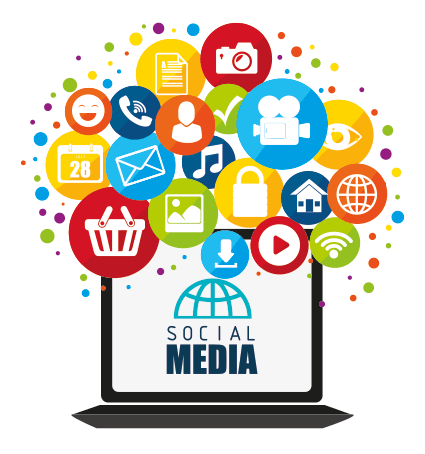 SOCIAL MEDIA POLICYdell’UNIONE COLLINE MATILDICHE E DEI COMUNI AD ESSA ADERENTIquattro castella – albinea – vezzano SUL CROSTOLOMarzo 2024OggettoDisciplinare per l’utilizzo e la gestione dei canali e delle pagine istituzionali aperte dall’Unione Colline Matildiche e dai Comuni ad essa aderenti (Quattro Castella – Albinea – Vezzano sul Crostolo) su social network e social media e regole di comportamento del personale e degli utenti.Tutti gli account social tematici in gestione a singoli servizi comunali devono attenersi alle indicazioni del presente Disciplinare.L'insieme delle regole e dei comportamenti qui descritti definiscono la Social Media Policy (SMP) dell’Unione Colline Matildiche e dei comuni ad essa aderenti.Per chiarezza si individuano due tipologie di policy:Policy interna, diretta a tutti i dipendenti, collaboratori, consulenti, fornitori, amministratori.Policy esterna, diretta a cittadini, imprese, associazioni e a tutti coloro che utilizzano e interagiscono con canali e pagine social dell'Ente.FinalitàL’Unione Colline Matildiche ed i Comuni ad essa aderenti (Quattro Castella – Albinea – Vezzano sul Crostolo) riconoscono il web e i new media tra gli strumenti principali per il raggiungimento dell’efficacia dell’informazione e della comunicazione pubblica e di emergenza.Hanno pertanto scelto, per essere più vicini ai propri cittadini, imprese e associazioni, di utilizzare i social media come canali di comunicazione e condivisione di informazioni istituzionali, anche ai fini dell’espletamento dei doveri di comunicazione previsti dall’art. 1, comma 5 della L. n. 150/2000.DefinizioniComunicazioni: tutte le comunicazioni interne ed esternePersonale: include dipendenti, collaboratori, consulenti, volontariFornitori: le imprese, le associazioni e loro dipendenti e collaboratori che abbiano un rapporto contrattuale con l’Unione Colline Matildiche ed i Comuni ad essa aderentiUtenti: tutti gli utilizzatori di servizi e attività.Account o profili social istituzionali: i canali social dell’Unione Colline Matildiche ed i Comuni ad essa aderentiAccount o profili social privati: i canali social gestiti per uso personale dal personale e dai fornitori dell’Unione Colline Matildiche ed i Comuni ad essa aderentiPersonale autorizzato: dipendenti espressamente autorizzati alla gestione degli account social istituzionaliSocial media policy: l’insieme delle regole per l’utilizzo e l’interazione con i profili socialProfili IstituzionaliSono da considerarsi account social istituzionali: l’account principale dell’Unione Colline Matildiche e dei Comuni ad essa aderenti e tutti gli altri eventuali account tematici gestiti dai singoli servizi, nonché le pagine/evento temporanee attuali e di futura attivazione.Tutti gli account social istituzionali devono contenere il logo ufficiale dell’Unione Colline Matildiche e/o dei Comuni ad essa aderenti o la dicitura “Unione Colline matildiche e/o Comune di Quattro Castella e/o Vezzano sul Crostolo e/o Albinea” nelle note informative a esplicitare con chiarezza l’appartenenza al social network comunale.La loro apertura e chiusura deve essere autorizzata dal Sindaco, che, in qualità di rappresentante legale dell'Ente, ne custodisce le credenziali di accesso e ne garantisce la trasmissione al proprio successore.La gestione ordinaria dei canali social istituzionali è affidata al personale dell’Unione Colline Matildiche e dei Comuni ad essa aderenti, costituito in un “Team di Comunicazione/Ufficio Stampa”. Nel Team di Comunicazione oltre ai dipendenti comunali possono essere ricomprese figure specialistiche per attività e funzioni non presenti all'interno dell'Amministrazione comunale.Per la gestione dei social network sono individuate le seguenti funzioni:Social media manager: amministratore autorizzato ad aprire e chiudere materialmente gli account social istituzionali, abilitare l’accesso del personale destinato alla gestione dei contenuti, monitorare il corretto utilizzo degli account e il rispetto delle Social Media Policy (SMP), e ad ogni altro adempimento tecnico relativo alla gestione dei profili;Editor dei contenuti: autorizzato a inserire testi, immagini, video, informazioni, rispondere ai commenti sulla base delle indicazioni e regole generali definite nelle SMP e dal Piano editoriale, nonché segnalare al Social Media Manager eventuali violazioni delle SMP.Content manager: figura esterna incaricata di produrre immagini foto e video e grafiche per i socialAutorizzazioni temporanee all’accesso di terzi agli account social istituzionali possono essere concesse esclusivamente per i ruoli di editor in situazioni di emergenza in cui sia necessario un tempestivo presidio della pagina o un presidio h24, o per progetti di comunicazione speciali.I soggetti temporaneamente autorizzati sono tenuti ad attenersi a tutte le disposizioni contenute nel presente Disciplinare e alle norme di legge.L’elenco dei social network attivi è costantemente aggiornato e reso disponibile nel portale istituzionale dell’Ente.ContenutiI contenuti diffusi attraverso gli account social istituzionali dell’Unione Colline Matildiche e dei Comuni ad essa aderenti, non sostituiscono gli obblighi istituzionali di pubblicità e trasparenza, ma costituiscono una risorsa aggiuntiva rispetto ai tradizionali canali di comunicazione e concorrono a:agevolare l’accesso ai servizifavorire la trasparenza dell’attività amministrativa,incoraggiare il dialogo e il coinvolgimento della comunità e rafforzarne i legami,promuovere il territorio e gli eventi pubblici,ascoltare e analizzare il sentiment.Tali contenuti possono riguardare comunicazioni sulle attività e i servizi erogati, comunicati stampa, pubblicazioni e documenti ufficiali, novità normative, informazioni su iniziative ed eventi di settore, immagini e video istituzionali e relativi a eventi a cui l’Ente partecipa. Devono essere scritti con trasparenza, correttezza ed efficacia comunicativa, privilegiando le informazioni di pubblica utilità.Commenti e post degli utenti, che dovrebbero sempre presentarsi con nome e cognome, rappresentano l’opinione dei singoli e non quella dell’amministrazione, che non può essere ritenuta responsabile della veridicità o meno di ciò che viene postato sui canali da terzi, entità giuridiche o naturali.Occasionalmente possono essere condivisi contenuti e messaggi di pubblico interesse e utilità realizzate da soggetti terzi (altri enti, testate di informazione web); in questi casi l’Unione Colline Matildiche o uno dei Comuni ad essa aderenti si limita a verificare l’attendibilità della fonte ma non ne certifica i contenuti.Gli eventi organizzati da privati o associazioni sono normalmente diffusi e pubblicizzati se patrocinati dell’Unione Colline Matildiche e dei Comuni ad essa aderenti, o ritenuti particolarmente significativi e rilevanti per la cittadinanza sul sito internet del Comune nella apposita sezione “calendario eventi”. Occasionalmente e a discrezione del Team di Comunicazione gli eventi principali potranno essere promossi anche sui social del network con post specifici o in modo aggregato.La presenza di eventuali spazi pubblicitari a margine dei contenuti pubblicati nelle pagine dei social network non è sotto il controllo dell’Unione Colline Matildiche e dei Comuni ad essa aderenti, ma è gestita in autonomia dagli stessi social network.Social Network UtilizzatiL’Unione Colline Matildiche ed i comuni ad essa aderenti sono attivi sui seguenti social network: Facebook, Instagram, YouTube, Whatsapp.Parte I – Social Media Policy InternaIn base a quanto indicato nelle “Linee guida per i siti web della PA” previste dalla Direttiva n. 8 del 26 novembre 2009 del Ministero per la pubblica amministrazione e l’innovazione e nel relativo Vademecum “Pubblica amministrazione e social media” curato da Formez PA per conto del medesimo Ministero, le modalità d’uso dei siti di social networking da parte del personale, tanto nell’attività professionale quanto nella propria vita privata, si possono distinguere in due casi specifici: uso in rappresentanza dell’Ente e uso privato.La SMP Interna fornisce dunque le principali norme di comportamento da osservare sia che si utilizzino account social istituzionali, sia che si usino account social privati, ma riferiti a persone o attività che svolgono prestazioni o hanno ruoli direttamente inerenti all’Unione Colline Matildiche o uno dei Comuni ad essa aderenti.L’intenzione non è di scoraggiare o limitare indebitamente l'espressione personale o le attività online, ma di rendere edotto e tutelare personale e fornitori dal potenziale danno che possono causare (direttamente o indirettamente) all'Ente/i, e di conseguenza a sé stessi, con l'uso poco accorto degli account social privati.Ogni persona è infatti direttamente responsabile del contenuto che pubblica a titolo personale e ne risponde di fronte alla legge, ma anche, se in violazione del Codice di Comportamento dei dipendenti, disciplinarmente.La SMP Interna si rivolge e si applica quindi a:chi si occupa di amministrare i canali social, dell’Unione Colline Matildiche e dei Comuni ad essa aderenti;tutti i dipendenti, consulenti, collaboratori, fornitori dell’Unione Colline Matildiche e dei Comuni ad essa aderenti, oltre agli amministratori e ai politici dell’Unione o dei tre Comuni (per questi ultimi solo per quanto contenuto alle lettere a – b – c – e – f – g – i dell’elenco seguente) che utilizzano propri account social privati.Uso privato dei Social NetworkIl personale e i fornitori dell’Unione Colline Matildiche e dei Comuni ad essa aderenti, che utilizzano profili social privati per i propri interessi, devono impegnarsi a mantenere un comportamento corretto e rispettoso dell’organizzazione presso cui prestano attività e attenersi a quanto previsto dal D.P.R. 16 aprile 2013, n. 62 - Regolamento recante Codice di Comportamento dei dipendenti pubblici e dal Codice di Comportamento del personale dell’Unione Colline Matildiche e dei Comuni ad essa aderenti.Nello specifico al personale e ai fornitori dell’Unione Colline Matildiche e dei Comuni ad essa aderenti non è consentito, anche nei propri account social privati:utilizzare, divulgare e pubblicare informazioni e documenti di cui dispongono o siano venuti a conoscenza nello svolgimento di attività e prestazioni effettuate per l’Unione Colline Matildiche e/o uno dei Comuni ad essa aderenti, sia che riguardino sé stessi, terze parti (partner, istituzioni, utenti, stakeholder, etc...) o servizi e progetti (salvo espressa e preventiva autorizzazione o salvo non siano già presenti sugli account social istituzionali dell’Ente/i), né anticipare l’esito di decisioni o azioni proprie o altrui o fornire informazioni e notizie relative a procedimenti o atti, in corso o in fase di conclusione; condividere o diffondere foto, video o altro materiale multimediale che riprenda locali comunali e personale (ad eccezione di eventi pubblici che si svolgono presso la sede di lavoro o se in possesso di esplicita autorizzazione delle strutture e delle persone coinvolte);aprire blog, pagine o altri canali a nome dell’Unione Colline Matildiche e dei Comuni ad essa aderenti, o che trattino argomenti riferiti all’attività istituzionale dell’Ente/i (salvo il ruolo di Social Media Manager);utilizzare il logo o l’immagine dell’Unione Colline Matildiche e/o di uno dei Comuni ad essa aderenti (salvo espressa e preventiva autorizzazione dell’Ente);diffondere, condividere o mostrare apprezzamento a dichiarazioni pubbliche offensive dell’immagine dell’Unione Colline Matildiche e/o di uno dei Comuni ad essa aderenti (salvo il diritto di esprimere valutazioni e diffondere informazioni a tutela dei diritti sindacali e il legittimo diritto di critica)diffondere, condividere o mostrare apprezzamento a commenti o messaggi minatori o ingiuriosi, riferiti a personale, fornitori e amministratori dell’Unione Colline Matildiche e/o dei Comuni ad essa aderenti;mostrarsi con divise o strumentazioni ed equipaggiamenti forniti dall’Ente o all’interno di sedi, edifici, uffici dell’Unione Colline Matildiche e/o di uno dei Comuni ad essa aderenti (salvo espressa e preventiva autorizzazione);affermare o far intendere di parlare a nome dell’Unione Colline Matildiche e/o di uno dei Comuni ad essa aderenti (salvo espressa e preventiva autorizzazione);utilizzare l'identità di altro personale o fornitore.Inoltre, nell’uso dei propri account social privati devono attenersi a queste ulteriori regole:in caso scelgano di rendere noto il proprio ruolo o legame con l’Unione Colline Matildiche e/o di uno dei Comuni ad essa aderenti, o sia reso noto da altri, specificare nelle informazioni biografiche personali, che le opinioni espresse hanno carattere personale e non rappresentano posizioni o strategie dell'Ente/i;rispettare la privacy dei colleghi;aderire e rispettare i Termini di utilizzo della piattaforma di social media su cui operano. Deroghe ai divieti sopra esposti posso essere concesse previa autorizzazione scritta del Social Media Manager.La violazione delle presenti regole di comportamento può comportare l'adozione da parte dell’Unione Colline Matildiche e/o di uno dei Comuni ad essa aderenti, di azioni disciplinari sulla base di quanto indicato nel Codice di Comportamento del personale dell’Ente.Uso istituzionale dei social networkSolo il personale espressamente autorizzato può accedere agli account social istituzionali dell’Unione Colline Matildiche e/o di uno dei Comuni ad essa aderenti, e attraverso di essi agire in nome e per conto dell’Ente.La gestione degli account social istituzionale comprende l’apertura e chiusura degli account, la valutazione e la scelta dei contenuti, l’inserimento di contenuti, il monitoraggio e la presa in carico di commenti, richieste, segnalazioni, messaggi, la cancellazione di commenti che non rispettano le SMP o in violazione di legge.Il personale autorizzato deve:divulgare e commentare solo le informazioni classificate come informazioni di dominio pubblico.assicurarsi che tutti i contenuti pubblicati siano accurati e non fuorvianti e siano conformi e pertinenti alle politiche e servizi dell’Unione Colline Matildiche e/o di uno dei Comuni ad essa aderenti.commentare solo argomenti di espressa competenza e autorità dell’Unione Colline Matildiche e/o di uno dei Comuni ad essa aderenti assicurarsi che i commenti rispettino le SMP.aderire ai Termini di utilizzo del social media pertinenterispettare copyright e la normativa sulla privacy.essere educato e rispettoso verso tutte le persone con cui interagisce.Il personale autorizzato non può:pubblicare o condividere materiale che viola il copyright e la privacy.diffondere o mostrare apprezzamento verso contenuti offensivi, osceni, diffamatori, minacciosi, molesti, discriminatori, razzisti, sessisti o illegali.utilizzare o divulgare qualsiasi informazione riservata.fare commenti o pubblicare materiale che potrebbe causare danni alla reputazione dell’Unione Colline Matildiche e/o di uno dei Comuni ad essa aderenti, o portarne discredito.Il Social Media Manager è deputato alla selezione dei contenuti da pubblicare e può, a sua discrezione, modificare o rifiutare di inserire o rimuovere materiale valutato essere in violazione delle SMP, sia che questo riguardi documenti, foto, informazioni provenienti o detenute dall’Unione Colline Matildiche e/o da uno dei Comuni ad essa aderenti, sia che sia stato inserito da utenti esterni.Collegamenti con i Social di Servizi EsterniAl fine di creare una comunicazione univoca e omogenea, ma garantire anche una gestione snella e tempestiva, periodicamente devono essere organizzati incontri del Team di Comunicazione da istituire allo scopo.Gli incontri servono anche a elaborare o modificare il Piano editoriale e a condividere contenuti, strategie, opportunità e per la gestione integrata degli account social istituzionali riconducibili all’Unione Colline Matildiche e/o di uno dei Comuni ad essa aderenti.Nel limite delle possibilità deve essere data priorità alla condivisione e circolazione di contenuti di tutti gli account social istituzionali.Parte II – Social Media Policy EsternaL’Unione Colline Matildiche ed i Comuni ad essa aderenti, si impegnano a gestire spazi di comunicazione e dialogo all’interno dei propri profili social istituzionali chiedendo ai propri interlocutori - che hanno la possibilità di partecipare attivamente attraverso forme di interazione come commenti e messaggi - il rispetto di alcune regole.Regole di utilizzoCittadini, imprese, associazioni, possono liberamente esprimersi in forma propositiva o critica pubblicando commenti ai post o scrivendo messaggi, consapevoli che nei social network ognuno è responsabile dei contenuti che pubblica e delle opinioni che esprime.Non sono comunque tollerati insulti, volgarità, offese, minacce e violazioni della privacy delle persone.A tutti si chiede di esporre la propria opinione con correttezza e misura e di rispettare le opinioni altrui.Non è possibile utilizzare questi spazi per affrontare casi personali, in quanto l’interesse pubblico degli argomenti è un requisito essenziale.Non è tollerata alcuna forma di pubblicità, spam o promozione di interessi privati o di attività illegali.Non possono essere pubblicati post e commenti che siano discriminatori o offensivi nei confronti di altri utenti (presenti o meno alla discussione), enti, associazioni, aziende o di chi gestisce e modera i profili social, per nessuna ragione.Non saranno tollerati insulti, turpiloquio, minacce o atteggiamenti che ledano la dignità personale, i diritti delle minoranze e dei minori, i principi di libertà e uguaglianza o altri principi costituzionalmente riconosciuti.Vanno evitati riferimenti a fatti o a dettagli privi di rilevanza pubblica, atteggiamenti violenti, offensivi o discriminatori rispetto al genere, orientamento sessuale, età, religione, convinzioni personali, origini etniche, disabilità.Risposte a commenti e messaggistica L’obiettivo dell’Unione Colline Matildiche e dei Comuni ad essa aderenti è di rispondere alle osservazioni e richieste di cittadini, imprese, associazioni attraverso messaggi o nei commenti ai post ogni volta possibile, ovvero segnalare le criticità emerse agli uffici competenti per una risposta più inerente all’argomento.I tempi di risposta variano in base alla tipologia di richiesta; non tutto può essere risolto attraverso i canali social media, ma sarà fatto il possibile per indicare le soluzioni migliori nei tempi minori.Alle richieste sarà fornita risposta solo se pertinenti alle competenze dell’Unione Colline Matildiche e/o dei Comuni ad essa aderenti, e ai servizi da esso/i erogati. Non sarà data risposta a domande pretestuose, poste per fare polemiche o offensive.Le risposte saranno fornite direttamente sul canale social utilizzato dal cittadino per la richiesta o ricorrendo alla messaggistica privata ogni qualvolta si ravvisino la possibilità che le risposte possano violare la privacy o ledere la sfera personale di terzi.I social network non sono lo strumento abilitato per le segnalazioni e i reclami.I profili social dell’Unione Colline Matildiche e dei Comuni ad essa aderenti sono gestiti e monitorati dal lunedì al venerdì, dalle 9.00 alle 13:30 e il sabato mattina dalle 9.00 alle 12.00 con un presidio negli orari serali e nei giorni festivi solo in caso di eventi particolari o in casi eccezionali e di emergenza in cui si reputa necessario garantire una comunicazione in tempo reale. Ai messaggi inviati alla pagina verrà risposto ordinariamente entro 24 ore (48 ore nel week end o ponti festivi).ModerazioneLa moderazione sui profili social istituzionali dell’Unione Colline Matildiche e dei Comuni ad essa aderenti avviene a posteriori, ovvero in un momento successivo alla pubblicazione, ed è finalizzata, unicamente, al contenimento di eventuali comportamenti contrari alle norme d’uso.Non è prevista alcuna moderazione preventiva.Rimozione di contenuti o di utentiIn caso di mancato rispetto delle regole definite in queste SMP, l’Unione Colline Matildiche ed i Comuni ad essa aderenti, si riservano la possibilità di cancellare i contenuti, allontanare gli utenti dai propri profili e segnalarli ai filtri di moderazione del social network ospitante.In particolare, sono rimossi:locuzioni o affermazioni volgari, scurrili, di stampo razzista o sessista;contenuti che possano ledere la sensibilità o l’orientamento politico o religioso della comunità, che perpetuano discriminazione su lingua, religione, opinioni politiche, età, stato civile, nazionalità, disabilità fisica o mentale o orientamento sessuale;contenuti con riferimenti sessuali o link (collegamenti) o altro riconducibili a siti con contenuto pornografico o pedopornografico,link a worms, trojans, virus o malware;contenuti o link di carattere commerciale;materiale di incoraggiamento a attività illecite;informazioni che possono tendere a compromettere la sicurezza o la sicurezza dei sistemi pubblici;contenuti che violino l'interesse di una proprietà legale o di terzi;contenuti che violino il diritto d’autore o l’utilizzo non autorizzato di marchi registrati.commenti o post che presentino dati sensibili in violazione della Legge sulla privacy;osservazioni pro o contro campagne politiche o indicazioni di voto;messaggi contenenti dati personali (indirizzi e-mail, numeri di telefono, numeri di conto corrente, indirizzi, etc).Sono soggetti a moderazione e richiesta la rimozione o la modifica dei seguenti commenti e contenuti:non pertinenti all’argomento pubblicato (off topic);scritti per disturbare la discussione o offendere chi gestisce e modera i canali socialspamInterventi inseriti ripetutamenteSono bannati o bloccati coloro che violano ripetutamente queste regole o in generale quelle contenute nelle SMP dell’Unione Colline Matildiche e/o dei Comuni ad essa aderenti, al fine di impedire ulteriori interventi. L’Unione Colline Matildiche ed i Comuni ad essa aderenti, si riservano la possibilità di segnale tali soggetti ai filtri della piattaforma ospitante ed eventualmente all’autorità giudiziaria.I commenti, le foto, i video e altro materiale grafico inserito devono rispettare i requisiti dell’interesse generale, della critica positiva, del rispetto della riservatezza delle persone.Ogni utente deve tenere un comportamento rispettoso dell’etica e delle norme di buon uso dei servizi di rete ed è direttamente responsabile, civilmente e penalmente, a norma delle vigenti leggi, per l’uso del servizio. La responsabilità si estende alla violazione degli accessi protetti, del copyright e delle licenze d’uso.Responsabilità per malfunzionamentiI profili social istituzionali dell’Unione Colline Matildiche e dei Comuni ad essa aderenti, fanno parte di piattaforme tecnologiche non di proprietà dell’Ente. Qualsiasi malfunzionamento non è quindi ad esso imputabile.PrivacyIl trattamento dei dati personali degli utenti risponde alle policy in uso sulle piattaforme social utilizzate.I dati sensibili postati in commenti pubblici dei profili social istituzionali dell’Unione Colline Matildiche e/o dei Comuni ad essa aderenti, sono rimossi, mentre i dati condivisi dagli utenti attraverso messaggi privati spediti direttamente ai gestori dei canali sono trattati nel rispetto delle leggi italiane sulla privacy.L'utente deve valutare con la necessaria attenzione l'opportunità, nei propri interventi, di inserire, o meno, dati personali, compreso l'indirizzo e-mail, foto o video che possano rivelarne, anche indirettamente, l'identità o rendere identificabili altre persone e luoghi privati.